Samorządowy Dzienny Dom "Senior +" w Sulejówku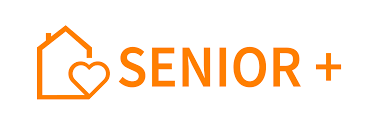 – podsumowanie działalności listopad 20212 listopada w tzw. „Zaduszki” wspominaliśmy naszych zmarłych uczestników, a także inne bliskie nam osoby, które już odeszły.10 listopada świętowaliśmy Dzień Niepodległości poprzez przygotowanie okolicznościowej dekoracji, recytację wierszy oraz śpiewanie pieśni patriotycznych.18 listopada gościliśmy w naszej placówce aktorów z teatru amatorskiego „Scena Seniora” działającego przy Miejskim Domu Kultury w Sulejówku. Aktorzy zaprezentowali sztukę pt. „Żartem. Świat kobiet wg Osieckiej”. Po przedstawieniu miało miejsce wspólne śpiewanie piosenek autorstwa Agnieszki Osieckiej.30 listopada odbyła się zabawa Andrzejkowa, podczas której Seniorzy mieli możliwość wzięcia udziału w wielu zabawach, konkursach oraz wróżbach. Nie zabrakło ciasteczek z przepowiednią, wróżenia z kart i wielu innych.W tym miesiącu kontynuujemy seanse w grocie solnej, odbyły się dwa wyjazdy – 9 oraz 23 listopada.W listopadzie rozpoczęliśmy warsztaty muzyczne, które prowadzi p. Wojtek, organista z naszej parafii. Na zajęciach 19 oraz 26 listopada śpiewaliśmy przede wszystkim piosenki o charakterze biesiadnym, ludowym oraz patriotycznym.W ramach współpracy ze Stowarzyszeniem Quźnia odbyły się warsztaty komputerowe oraz artystyczne.Kontynuujemy stałą współpracę z psychologiem, fizjoterapeutami, pielęgniarką oraz instruktorem pilates.W ramach arteterapii wykonywaliśmy m. in. dekoracje niepodległościowe, woreczki zapachowe zdobione za pomocą metody decoupage, tzw. drzewka szczęścia z drucika i koralików oraz dekoracje świąteczne – wieniec adwentowy, choinki materiałowe oraz serca do zawieszenia.Prowadzimy regularne treningi pamięci, gry logiczne np. sudoku, rozwiązywanie zagadek detektywistycznych, skojarzenia.Czworo naszych beneficjentów wzięło udział w konkursie fotograficznym dla osób 50+ z województwa mazowieckiego oraz podlaskiego pt. „Polacy w dawnej pracy”.W  listopadzie świętowaliśmy imieniny: Katarzyny oraz Zdzisława.Liczba uczestników:  25 osóbPrzygotowała: Joanna KamińskaZadanie współfinansowane ze środków Ministerstwa Rodziny i Polityki Społecznej w ramach Programu Wieloletniego SENIOR + na lata 2021 - 2025